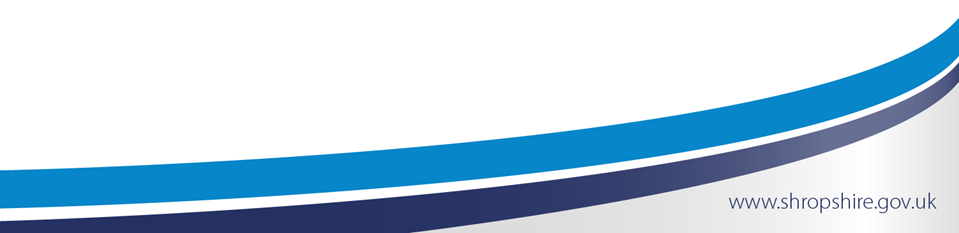 IntroductionThis guide is intended to be helpful for both commercial and public sectors to support short term easy win measures (2022-2025) and provide next steps and further considerations for retrofitting that would require investment. The intended teams to support your site operators, facilities management, and site managers. Outlined here is “Good Housekeeping and the low hanging fruit”.The government’s electricity price forecast for the National Grid estimates a 40% rise in real prices by 2030 and in some instances, they have already gone up by 100% in the last 2 years. This is a massive shock to many, though long anticipated by industry experts. Whilst the UK relies on gas imports the energy prices will go up and be volatile In summary, reducing operating costs, staffing fees and associated maintenance costs is the smart decision for any site manager. This guide presents an easy win simple set of measures that can be ticked off by site or facilities managers. Supported by further innovative retrofit opportunities to power down with energy efficiency and power up with renewable energy to secure ongoing low running costs. Utility costs are typically the most controllable overhead for a building; when compared to staffing costs, management fees and maintenance costs.Powering down with efficiency measures and powering up with renewables has the following benefits:Reduce utility costs and associated carbon emissions.Reduced operating costs for service areas – better use of public finances.Better managed buildings are more comfortable and productive to work in.Improved health and wellbeing benefits ; healthy staff.Helping to meet our corporate directive of net zero carbon corporately by 2030.This is in line with the Governments Climate Act (2008) and various directives since.Comply with MEES (Minimum Energy Efficiency Standards).Short term measures include in summary:Short term operational ”soft measures”: facilities management, site managers and correct staff training. Longer term operational “hard measures” include designed measures (whether retrofitting or new builds). The running cost of any equipment that consumes energy soon outweighs the capital expenditure.Savings and payback overview (corporate administrative and public buildings only)Annual savings can be estimated based on 1. Low-cost measures and 2. Higher spend measures. Given some knowns (% savings, unit price of utility), the payback period and return on investment for each measure can be calculated. As can the total energy saving (kWh) and carbon saving (CO2e). This was presented in more detail to P&D via slides in Autumn 2021, given a target of 60% total savings across assets this would be ~£0.5m p.a.Table 1 Savings summary split (short term and long term)Short term measuresPlease refer to individual energy reports (DEC’s, EPC’s) for further information on appropriate measures which are wholly dependent on the individual site circumstances. Short term measures are classed as standard. A zero spend approach should be incorporated into existing operational management and procedures by Facilities Management, Property Services Group, site managers, building users.  A lot of these “easy wins” are associated with behaviour. The Climate and Energy Crisis is high on the public agenda and is an enabler for this type of behaviour change.Low hanging fruit (good housekeeping)Listed on the following pages are checklists that if completed and actioned will secure savings that very clearly add up. The teams to involve and action these measures include:-Leisure operators and site mmanagers, service staff. Appropriate staff training will be delivered on “good housekeeping” and cover off a range of low or zero cost measures addressing the correct operation and use of existing systems and equipment:Heating and cooling systems, controls, and thermostats. Heating schedule based on occupancy and set to operational hours.Thermostats  set at 18C (the law states this is adequate for the workplace).Switch off lights and ICT equipment after use.Ensure there is no equipment running on days the building is shut (such as weekends).As above - check baseloads outside of operating hours on closed days to ensure it is zero.These types of measures are very simple and low-cost. Managers and staff alike should take control of their energy consumption by using smart meters to spot anomalies and be pro-active in keeping their utility costs down.Even without significant investment, operational changes can encourage energy saving behaviour. A managed approach relies on appropriate behaviour and guidance and may involve “Green Champions” to assist.Climate ChampionsThese are staff within the organisation who wish to champion the future take make practical actions to mitigate and adapt to climate change. Green Champions raise awareness and engage staff to encourage good practice amongst colleagues by setting an example. They should receive “Carbon-Literacy” training so they can answer questions on climate change. Green Champions help monitor energy usage and identify opportunities for reduction.  Their scope covers energy, water, recycling, reuse, and travel.  It helps if they meet regularly to collaborate, share resources, and create a roadmap towards achieving the commitment of zero carbon by 2030.Climate ChallengePlease refer to your utility provider for more information on site monitoring.Go to the our new Climate Dashboard buildings section; and efficiency information mapped (DECs and EPCs) for the whole county.Check your buildings EPC and DEC, by searching your property postcode. Here.The site manager should monitor electric, gas and water consumption.If no data is available, then an AMR (automated meter reader) or smart meter may need to be fitted. Site details checklist - score X/20This is to capture details about the site ; name, address, site contact, function, age, service area, any existing energy performance details (consumption, EPC/DEC) and floor areas.Plant room - score X/9General comments – site walk aroundHeating/cooling and hot water checklist - score X/15Electrical checklist - score X/12Staff engagement checklist - score X/10Please refer staff to climate action for staff and specifically our energy and water guidance; which details how to setup accounts and access the new Climate Dashboard.Renewable heat on site - score X/6Renewable power on site - score X/6Solar PV further checksActive travel and electric vehicles - score X/7Recycling checklist - score X/5Please refer to our staff guidance for recycling in the workplace. Also please see our new resources section. Commercial recycling is delivered by our service provider: Veolia Shropshire  Find out how you can achieve economic benefits and resource efficiency.Reuse checklist - score X/4Warp-it: (Waste Action Re-use Portal) We have initiated a re-use distribution network for repurposing stationary, furniture and other office equipment. This service helps to repurpose and relocate office furniture and equipment to where it is needed. This service is available for use by Shropshire Council service areas, Town and Parish Councils, schools and academy trusts, charities, and not-for-profits. It is not available for personal use (for which there are services like Freecycle and Freegle).Please follow the links above depending on the type of organization:Council staff sign up hereTown and Parish Councils sign up here Schools sign up hereCharities sign up hereFurther information for schools and not-for-profits hereBusiness Partners sign up here Short instructional videos on how to list and claim itemsMake sure you bookmark the correct link. Hit the big green button which says ‘register’ now. Once you register, you’ll get further instructions. You can browse items on Warp-it by hitting the search button.Learn how to add an item here.Learn how to claim an item here. If you want to know more about the system in general, go to www.getwarpit.com where there are examples of how the system is working well in other organizations just like ours. You can also check out the Frequently Asked Questions here. If you have any other questions, please contact. WarpIT@shropshire.gov.ukWater efficiency checklist - score X/6Understanding, reducing and adopting best practice with your water usage can save your business money, help you avoid costly repairs and reduce your carbon footprint. A win-win-win situation. Severn Trent has devised a three-step process to help you measure your water use, minimise your waste and maintain the results.https://shropshire.gov.uk/shropshire-climate-action/resources/water/Summary observationsActions necessary to achieve targetsTarget performanceBuilding decision flow chart (reference)This is a simple flow chart with the aim of helping to prioritise and deliver efficiency works:- 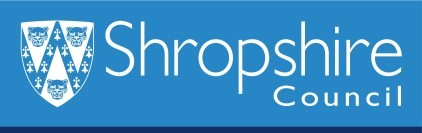 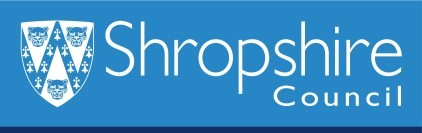 Further information (reference)Carbon Trust CIBSE Benchmarking toolClimate Action for StaffClimate Dashboard.Commercial guidanceCommercial hints and tipsClimate action for businessesEnergy and heating guidanceEnergy saving guide for officesEnergy efficiency checklist (measures for the short term)Historic buildingsShropshire Climate ActionSector-based guidanceSustainability on SharePointEnergy certificatesFind EPC (Energy Performance Certificates) and DEC (Display Energy Certificates)Further info on DECs https://www.gov.uk/check-energy-performance-public-buildingExplanation of EPCs and DECsOpen community’s data (MHCLG)MEES (Government Minimum Energy Efficiency Standards)Non-domestic MEES guidance and legislationDomestic MEES guidance and legislationEnergy AssessorsNDEA (Non-Domestic Energy Assessor) https://www.idea-ingham.co.uk/ (EPCs and DECs) https://briar.zenergi.co.uk/ (DECs)MEP (Midlands Energy Professionals https://www.midlandsenergyprofessionals.org/GIA (Gross Internal Area) = measure of the floor area in m2Contact list (reference)The list below are contacts relevant to building efficiency for the councils’ own properties. In the first instance you should raise your concern with Property and Development; This includes Asset Management and Facilities Management or PSG for any maintenance enquiries. 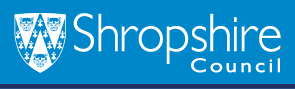 Measures Est. savingsAssumptionsPayback PeriodShort term low/zero capital expenditure£150,000 p.a.20% heating and lighting1-5yrs.Longer term higher capital (retrofit)£350,000 p.a.40% savings via fabric improvements and heat pumps5-10 yrs. Site categoryPlease fill in details:-Check estates database(Y=confirmed/N=missing)Site nameSite addressSite contact Management/MaintenanceBuilding functions – Commission yearCurrent EPCRating A-GCurrent DECRating A-G (if applicable)Efficiency rating (kWh/m2) (0-500)Target (kWh/m2)< 150 (office).< 250 (commercial).Total energy (kWh/yr.)Total spend (£)Operational carbon (tCO2/yr.)DER (tCO2/m2/yr.)GIA total floor area (m2)Floor area office (m2)Floor area restaurant/cafe (m2)Area of pool- wet side (m2)Total area of wet side (m2)Total area of dry side (m2)SCORE X/20ItemDetailsDone (Y/N)?Are meters and distribution boards easy to locate and labelled?A clearly labelled and arranged plant room is easier to maintain and operate.Is the plant room temperature low or cool?A warm plant room is not good – means heat is being wasted and pipework isn’t insulated.Are heating and cooling control systems clearly labelled and integrated?If linked it ensures heating not on at the same time as cooling. Also heat recovery can be employed.Is BMS/BEMS installed?Building (Energy) Management SystemWeather compensation?Helps a lot in sporadic weather/seasonsSeasonal controls set?Set spring / autumn changeover for old systemsIs efficiency > 90%Condensing boilers ratingsMaintenance to date?Annual inspection/maintenanceIs plant room clean/tidy?Not used to store items and vents clear etc.SCORE X/9CategoryCommentsBuilding age and fabricRoof /conditionBuilding conditionElectricGasWaterHeating controlsRadiators / emittersOffice spacePublic space and accessWindowsExternal doorsLightingLighting controlsKitchen / conveniencesRecycling / reuseRenewable power on siteRenewable heat on siteHeating and cooling measuresType of measureTypical savingFurther detailDone (Y/N)?Is there a vacant building policy that ensures equipment are shut down?Isolate utilities and ensure space heating and electricals are off100%!!Vacated ensure heating and electrical systems are deactivated (may need a 5C frost protection).Is the baseload zero overnight or on days the building is closed?Energy monitoring: Systems Link / WME As aboveAny loads outside of operational hours – indicates wasting energy.Is there a flexible working policy that adapts to building occupancy?Space heating and electricalsUp to 50%If building occupied <50%, then shut down heating. Is the cooling (A/C) system deactivated in the autumn and winter?Ensure A/C doesn’t conflict with heating40%In wintertime deactivate  A/C .Set changeover– e.g. April / OctIs the heating system deactivated in the summer?Ensure heating doesn’t conflict with cooling.40%In summertime deactivate heating system. Set changeover according to season – April / OctHave basic insulation and air tightness steps been taken?Roof level, cavity wall, Secondary glazing.Floor insulation30%Insulation needn’t cost the earth and significantly reduce your costs at the same time!Are unoccupied areas zoned off and left unheated?Space heating: TRV’s (thermostatic radiator valves).20%Set TRVs according to occupancy schedule. Ensure only rooms occupied are heated. TRVs off in unoccupied areas.Are windows kept shut whilst the heating is on?Space heating20%Ensure windows or external doors aren’t open when heating is onAre wall thermostats set correctly to 18C?Space heating20%Set thermostats correctly as law states working environment.Are TRVs set correctlySpace heating20%TRVs should be set to medium by default or off if areas are not being used.Are heating and controls and timers set correctly?Space heating – set schedule (daily, weekly, and monthly)20%Ensure timers set to occupancy. Easy to use controls are effective and save expensive callouts. Are all immersion heaters set correctly?Hot water20%Ensure immersion heaters set correctly and on at required time and duration.Are draught exclusion and air tightness in place?Building fabric, external window and door seals20%Ensure windows shut and seals fitted to any external doors and windows.Are heating plants inspected and serviced annually?Space heating and hot water5%Keep heating system checked and serviced correctly.Are all hot water and heating pipework correctly lagged with thermal jackets and insulation?Space heating and hot water5%A warm plant room is warm, then there is a problem. (and that doesn’t mean venting the excess heat outside!)SCORESCORESCORESCORE X/15Energy saving measureType of measureTypical saving Further detailDone (Y/N)?Do the meters supply what is expected?And are they labelled correctly?Utilities: electric, water, gas.Metering.10-50%Depends who you are supplying!Is utility (energy and water) monitoring in place (AMR where possible)?Ensure an AMR is installed, and any separate activity is sub metered.Up to 30%If you can’t measure, you can’t accurately keep track of spend or carbon footprintAre your staff familiar with the climate dashboard?As above – monitoringAs aboveSite managers have access to dashboard and utility portals to monitor use/spend.Is the baseload zero overnight or on days the building is closed?Energy monitoring: Systems Link / WME As aboveLoads out of hours – indicates wastage.Is there a flexible working policy that adapts to building occupancy?Electrical equipment and lightingUp to 50%If building occupied <50%, then shut down equipment. Have conventional electric wall heaters been replaced with night-storage equivalents?Electrical space heating20%Advanced storage heaters with flexible controls are available and cheap to run.Have all portable heaters been removed and staff instructed not to use them?Electrical – remove heaters and ensure off after use.10%Fixing your central heating system is more cost effective than portable heaters. Are lights low energy? Lighting – low energy. 60% (on lighting only)Should now be LEDsAre lights switched off outside occupancy hours and  controls working?Lighting - controls20% (on lighting only)Correct signage and ensure daylight/motion sensors working.Are external lights on timers and day sensors?Lighting - controls20% (on lighting only)Ensure daylight sensor and timers workingAre all ICT equipment switched off after use?Electrical5-10%Signage to switch off equipment overnight Has a fixed wiring test been done and any issues highlighted been rectified?Electrical5%Check wiring for load and voltage (220) optimisation, safety and saves energy. SCORE SCORE SCORE SCORE X/12Staff behaviour and engagementType of measureTypical saving Further detailDone (Y/N)?Are staff aware of the Climate Dashboard and service area targets?Behaviour and engagement.10-50%Staff will be issued training to use the dashboard. Have staff been invited to commit to the Climate Challenge?Behaviour and engagement.5-10% annual reduction targets)A reduction of 10% per year; competition for bronze, silver, gold “badge”.Are staff engaged with their utilities?utility monitoringIs the site manager familiar with the Wave Utility portal?Have the utility meters been located and W3W saved?utility monitoringSave location W3W  “hunt the meter”Do staff know how to read the meters?Electric, gas and water monitoringSend meter reads quarterly to energy and water officer.Is the site manager familiar with our energy and water monitoring portals?Behaviour and engagement – energy and water utilitiesAs aboveWME, Systems Link and Wave Utilities. energy and water guidanceHave staff been invited to be a green champion?Behaviour and engagement.We need at least one green champion in every building.Have staff been appropriately trained for energy efficiency and saving water? Behaviour and engagement.As aboveStaff can be keen to engage on the climate agenda whilst helping your profit margins!Are staff instructed to keep external windows and doors shut when the heating is on ? Behaviour and engagement10%Ensure windows and doors closed if the heating is on. If it is too hot, then it’s a thermostat problem.Are your staff familiar with heating and cooling controls?Behaviour and engagement10-50%Correct use of thermostats and A/C not on with heating!SCORESCORESCORESCORE X/10Renewable heat sourcesType of measureTypical saving Further detailDone (Y/N)?Is renewable heat being sourced and used on site?Heat pump (ASHP, GSHP), biomass or solar thermal2-3X more efficient than oil or gas or panel heaters.Electric, oil, gas prices all going up. Is a district heating low carbon heat being used on site?Refer CP1 Standard for heat networksTypically, 50%Can provide low-carbon affordable and secure heatDoes heat pump/plant meet MCS criteria and maintained yearly?Quality assurance and certification10%Check MCS standard – footings, fan clear of debris etc.Has solar thermal met MCS criteria and maintained yearly?Quality assurance and certification10%Check MCS standard – glycol top up, pump maintenance. Are renewable heat controls optimised?Heating controls20%Ensure SPF and COP are optimal.Is the site manager familiar with renewable heat controls and login?Behaviour and engagement – 20%Remote login for heating controls.SCORESCORESCORESCORE X/6Renewable electric powerType of measureTypical saving Further detailDone (Y/N)?Is renewable electric generated on site?Solar PV (electric) panels or Wind turbineTypically, up to 50% of onsite electric demandElectric prices gone up 200%. Has the renewable met MCS criteria?Quality assurance and certification30%Check MCS standard – PV / windIs monitoring in place?Engagement / monitoring30%ORSIS/Solar Edge for new systems.Is site manager familiar with renewables?Behaviour and engagement – 20%Onsite checks helps spot issues earlyIs solar PV checked and maintained annually?(checks over page)DC side electricsAC side electrics10%Ingress, DC cables, inverters, AC MCBs Is solar PV generation optimised?(checks over page)Panels, local shading; use of optimisers on new systems.10%Check panels annually for soiling, shading and electrical issues above.SCORESCORESCORESCORE X/6Solar PV checksDetailDone (Y/N)?Remote monitoringHas the site manager / business account holder have a login to remote monitoring service for PV (and app).DC side faultsNo low resistance to ground faults (or shorts)Check ingress protection (cables, connectors)Cabling should be installed correctly under MCS accreditation – and ducting.DC isolation switches ingress protected.DC isolations switches ON.AC side faultsCheck AC generation feed from inverter to distribution-board MCB hasn’t tripped.AC isolation switches ON.AC generation meterCheck generation meter and take a quarterly meter reading (this also should have an ORSIS datalogger).ShadingNo/minimal localised shading (trees/hedgerows)SoilingPanels kept clean. Bird poo etcDamageSometimes panels get damaged – e.g. schools Inverters (SMA, Fronius, Solar Edge etc)DC to AC conversionCheck remote monitoringCheck vents clear, mountings.Make sure not overheating.Check display for any fault codes; Most inverters configured by Bluetooth or wireless.– consult the installer.Equipment warranty (panels, cabling, inverters)Check warranty period if installed within last 5-10 years if any faults occur. Manufacturer warranty for inverters normally 10 years.Workmanship warrantyCheck with installer the terms of workmanship warranty and period of cover. Normally 2-5 years. All systems should be certified and MCS accredited. Any unresolved issues raised with Trading Standards.SCORE X/6Electric vehiclesType of measureTypical saving Further detailDone (Y/N)?Are electric vehicles being used by staff?Zero carbon transport60% (1/3 the cost to run vs petrol/diesel)Fuel prices rising sharply. Are there charge points available on site?Zero carbon transport60%Fuel prices rising sharply.Are there shared EVs available for staff ?Zero carbon transport60%Fuel prices rising sharply.Are there cycle racks?Active travelHealth and fitnessAre there shared cycles/ebikes available?Active travelHealth, fitness and wellbeingAre there showers and changing facilities?Active travelHealth, fitness and wellbeingIs there easy access to public transport?Low carbon transportReduce traffic on roadsSCORESCORESCORESCORE X/7MeasureType of measureTypical saving Further detailDone (Y/N)?Are recycling stations centrally located and clearly labelled?Recycling(there is a commercial case for recycling)See recycling at work guideAre your staff familiar with our workplace recycling guidance?Recycling(there is a commercial case for recycling)See recycling at work guideAre the actions being carried out as listed in our recycling strategy?Recycling(there is a commercial case for recycling)See recycling strategyActions 1-7 listed Have individual general waste bins been removed? RecyclingThis improves recycling ratesOne central general waste bin; encourages staff to get up and walk around and think before they bin!Is an officer responsible for collecting compostable waste?Resources – green wasten/a – useful for the garden though!Typically, coffee, tea dregs and green waste can be composted.SCORESCORESCORESCORE X/5MeasureType of measureTypical saving Further detailDone (Y/N)?Are your staff signed up to Warp It?ReuseReusing stuff saves money and helps cross council collaboration!Staff can sign up and find out more about Warp It hereDo staff check Warp It prior to purchase of equipment?ReuseReusing stuff saves money and helps cross council collaboration!Staff can sign up and find out more about Warp It hereAre staff listing unwanted items on Warp It?ReuseReusing stuff saves money and helps cross council collaboration!Staff can sign up and find out more about Warp It hereAre staff engaging with Warp It when moving office, cleardown or spring-clean?ReuseReusing stuff saves money and helps cross council collaboration!Staff can sign up and find out more about Warp It hereSCORESCORESCORESCORE X/4MeasureType of measureTypical saving Further detailDone (Y/N)?Have staff been guided to implement water efficiency measures and save water?Water efficiency.Water also has a cost and carbon footprint. and efficiency measures in placeAre kitchen and toilets checked regularly?Taps, washrooms etc.Ensure leaks reported promptlyIs water monitoring in place?Water monitoringIs the site manager familiar with the Wave Utility portal?Has the water meter been correctly located and W3W saved?Water monitoringSave location using W3W to avoid repeated “hunt the meter”Do staff know how to read the meter?Water monitoringSend meter reads to energy and water officer.Is all concealed and underground pipework integral (no leaks)?Water monitoringService pipes on client side of supply (from Severn Trent / WU)SCORESCORESCORESCORE X/6GIA (Gross Internal Area)measure of the floor area in m2.Clarify floor areas.Building primary function (sector or service area)Building functions if mixed use(residential/office/commercial/arts/hospitality)ItemBuilding condition (current state)General condition/ageHeating and coolingHot waterElectricalLightingBuilding fabricExternal windows and doorsMetering arrangements(electric/gas/water)Active Travel and EVsRenewable heat and powerRecycling and reuseWater efficiencyStaff awarenessOverall scoreAdd up the points out of 100XX out of 100 = XX%ItemRecommended actions / retrofits or refurbishmentsGeneralAction based on the items marked N in the checklist.Make EPC/DEC visible in entrance foyer. Heating and coolingOptimise heating and cooling system  integrated.Controls operated centrally – BEMS with weather comp.Heating schedule is set to reflect occupancy and off outside of operating hours (make baseload zero).Hot waterImprove lagging or replace more efficient thermal store.Fit functional easy to operate timer controlElectricalSignage to switch off lighting, heating and ICT equipment outside of working hours. Or automatic controls.LightingFix the motion sensors for lighting in communal areas.Change out the fluorescent lighting for LEDs.Building fabricUplift insulation (roof space, ground floor and interna/external walls where possible). Air tightness for new buildings.External windows and doorsFit secondary glazing , or new double/triple glazing.Draught proofing and seals where possible.Metering arrangements(electric/gas/water)Label metering correctly and clearly.Fit sperate commercial and residential AMR meters.Fit heat meters for commercial or residential tenants.Active Travel and EVsFit EV charge points using OLEV grants and cycling facilities.Renewable heat and powerLook at roof capacity for solar thermal and PVLook at switching heating system to a heat pump.Recycling and reusePut centrally located recycling facilities in office (kitchen).Water efficiencyIf large user fit AMR otherwise Limpet system.Staff awarenessClarify site management and maintenance responsibility.Enlist a Climate Champion and monitoring of the utilities.New scoreXX out of 100 = XX%Performance ratingUnits / parameterCurrentTargetEfficiency score%40%80%EPCA-GBDECA-GBCurrent efficiency ratingkWh/m2/yr.Dwelling emission ratingkgCO2/m2/yr.Running cost/m2£/m2/yr.Total utility spend£Total carbon footprinttCO2Saving£Saving tCO2Property Service Group (maintenance)property.maintenance@shropshire.gov.uk Climate Task Forceclimate@shropshire.gov.ukWest Mercia Energycustomerservices@westmerciaenergy.co.ukUtility bill submissions (quarterly)utilities@shropshire.gov.uk